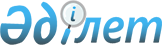 Об организации оплачиваемых общественных работ в 2007 году
					
			Утративший силу
			
			
		
					Постановление Акимата города Астаны от 5 января 2007 года N 23-8п. Зарегистрировано в Департаменте юстиции города Астаны от 31 января 2007 года N 460. Утратило силу постановлением акимата города Астаны от 8 января 2008 года N 23-6п



      В соответствии с 
 Законом 
 Республики Казахстан "О занятости населения", постановлением Правительства Республики Казахстан от 19 июня 2001 года 
 N 836 
 "О мерах по реализации Закона Республики Казахстан от 23 января 2001 года "О занятости населения", в целях расширения системы государственных гарантий обеспечения занятости населения акимат города Астаны 

ПОСТАНОВЛЯЕТ:





      1. Утвердить прилагаемый перечень предприятий и организаций, в которых будут организованы оплачиваемые общественные работы для безработных и учащейся молодежи в 2007 году.




      2. Акимам районов "Алматы" и "Сарыарка" совместно с Государственным учреждением "Департамент занятости и социальных программ города Астаны" организовать оплачиваемые общественные работы в 2007 году для безработных, испытывающих затруднения в поиске подходящей работы.




      3. Оплату труда безработных и учащейся молодежи, занятых на оплачиваемых общественных работах, производить из средств местного бюджета за фактически выполненную работу по действующим на данном предприятии или в организации расценкам в размере не менее минимальной месячной заработной платы, установленной на 2007 год.




      4. Государственному учреждению "Департамент занятости и социальных программ города Астаны" обеспечить информирование населения, а также предприятий и организаций города об организации и проведении общественных работ и порядке их оплаты.




      5. Постановление акимата города Астаны от 9 января 2006 года N 
 23-10-34п 
 "Об организации оплачиваемых общественных работ в 2006 году" (зарегистрировано в Департаменте юстиции города Астаны 17 февраля 2006 года под N 433, опубликовано в газетах "Астана хабары" от 2 марта 2006 года, N 29 и "Вечерняя Астана" от 14 марта 2006 года, N 38) признать утратившим силу.




      6. Государственному учреждению "Департамент занятости и социальных программ города Астаны" обеспечить государственную регистрацию настоящего постановления в Государственном учреждении "Департамент юстиции города Астаны".




      7. Контроль за исполнением настоящего постановления возложить на заместителя акима города Астаны Аманшаева Е.А.

      

Аким


      

Первый заместитель акима


      

Заместитель акима


      

Заместитель акима


      

Заместитель акима


      

Заместитель акима


      

Руководитель аппарата акима


      

Директор Государственного




      

учреждения "Департамент




      

финансов города Астаны"


      

Заведующий государственно-




      

правовым отделом


      

Директор Государственного




      

учреждения "Департамент




      

занятости и социальных




      

программ города Астаны"





                          Приложение



                               к постановлению



                                     акимата города Астаны



                                     от 5 января 2007 года



                        N 23-8п 


ПЕРЕЧЕНЬ




предприятий и организаций, в которых будут проводиться




оплачиваемые общественные работы для безработных и учащейся молодежи в 2007 году


					© 2012. РГП на ПХВ «Институт законодательства и правовой информации Республики Казахстан» Министерства юстиции Республики Казахстан
				
N  п/п 

Наименование



предприятий,



организаций



 

Коли-



чество,



человек  

Виды работ

1

2

3

4

1.

Государственное



коммунальное



казенное



предприятие



(далее - ГККП)



"Гуманитарный



колледж



Департамента



образования



города Астаны"

5

Оказание помощи в проведении



технических работ по



обработке различных



документов.

2.

ГККП



"Политехнический



колледж города



Астаны"

40

Помощь организациям



жилищно-коммунального



хозяйства в уборке территории



города, участие в



реконструкции и ремонте жилья



престарелых граждан,



экологическое оздоровление



региона (озеленение и



благоустройство) и другие.

3.

Филиал



Государствен-



ного



коммунального



предприятия



"Фонд



коммунальной



собственности



города Астаны"



- "Столичный



парк"

70

Участие в благоустройстве и



экологической очистке



парковой зоны и другие.

4.

Акционерное



общество



"Турмыс"

10

Участие в благоустройстве и



экологической очистке



территории города и другие.

5.

Государственное



учреждение



"Аппарат акима



района "Алматы"



города Астаны"

50

Помощь в организации и



проведении общественных



кампаний, участие в работе с



населением и другие.

6.

Государственное



учреждение



"Аппарат акима



района Сарыарка"



города Астаны"

150 

7.

Государственное



учреждение



"Центр по



профилактике и



борьбе со СПИДом города Астаны"

43

Оказание помощи в проведении



профилактической работы среди



инъекционных потребителей



наркотических средств.

8.

Государственное учреждение "Департамент Министерства труда и социальной защиты населения Республики Казахстан по городу Астане"

10

Оказание помощи в проведении технических работ по ведению и сопровождению баз данных различных категорий населения, нуждающихся в социальной защите.

9.

Государственное



учреждение



"Департамент



здравоохранения



города Астаны"



 

15

Участие в уборке и



благоустройстве территорий



организаций здравоохранения и



другие.

10.

Государственное



учреждение



"Департамент



культуры города



Астаны"

25

Участие в уборке и



благоустройстве территорий



учреждений культуры и другие.

11.

Государственное



учреждение



"Департамент по



делам обороны



города Астана"

120

Помощь в оформлении и



доставке повесток по призыву



в Вооруженные Силы Республики



Казахстан, сопровождение



банка данных призывников и



другие.

12.

Государственное



учреждение



"Управление



юстиции района



"Алматы" города



Астаны"

65

Оказание помощи в проведении



технических работ по



документированию населения.

13.

Государственное



учреждение



"Управление



юстиции района



"Сарыарка"



города Астаны"

80

Оказание помощи в проведении



технических работ по



документированию населения.

14.

Государственное



учреждение



"Управление по



развитию языков



города Астаны"

50

Сбор информации о состоянии



оформления города Астаны.

15.

Государственное



учреждение



"Управление



Комитета



уголовно-



исполнительной системы



по городу



Астане"



Министерства



юстиции



Республики



Казахстан 

15

Оказание помощи в проведении



технических работ по



обработке различных



документов.

16.

Городской



филиал города Астаны



Республиканского



государственного



казенного



предприятия



"Государственный



центр по



выплате пенсий"



Министерства



труда и



социальной



защиты



населения



Республики



Казахстан 

2

Оказание помощи в проведении



технических работ по



обработке различных



документов.

17.

Акмолинский



региональный



филиал



страховой



компании



"Трансойл"

2

Помощь в уборке территории



города, экологическое



оздоровление региона



(озеленение и



благоустройство) и другие.

18.

Индивидуальный



предприниматель



(далее - ИП)



"Ким"

2

Помощь в уборке территории



города, экологическое



оздоровление региона



(озеленение и



благоустройство) и другие.

19.

ИП "Жузбаев"

2

Помощь в уборке территории



города, экологическое



оздоровление региона



(озеленение и



благоустройство) и другие.

20.

ИП "Шаймов" 

2

Помощь в уборке территории



города, экологическое



оздоровление региона



(озеленение и



благоустройство) и другие.

21.

Кооператив



собственников



квартир (далее



- КСК) "Адал"

6

Помощь организациям



жилищно-коммунального



хозяйства в уборке территории



города, участие в



реконструкции и ремонте



жилья, экологическое



оздоровление региона



(озеленение и



благоустройство) и другие.

22.

КСК "Айбар"

2

Помощь организациям



жилищно-коммунального



хозяйства в уборке территории



города, участие в



реконструкции и ремонте



жилья, экологическое



оздоровление региона



(озеленение и



благоустройство) и другие.

23.

КСК "Акбулак"

2

Помощь организациям



жилищно-коммунального



хозяйства в уборке территории



города, участие в



реконструкции и ремонте



жилья, экологическое



оздоровление региона



(озеленение и



благоустройство) и другие.

24.

КСК "Акмола"

2

Помощь организациям



жилищно-коммунального



хозяйства в уборке территории



города, участие в



реконструкции и ремонте



жилья, экологическое



оздоровление региона



(озеленение и



благоустройство) и другие.

25.

КСК "Астана"

6

Помощь организациям



жилищно-коммунального



хозяйства в уборке территории



города, участие в



реконструкции и ремонте



жилья, экологическое



оздоровление региона



(озеленение и



благоустройство) и другие.

26.

КСК "Арман"

2

Помощь организациям



жилищно-коммунального



хозяйства в уборке территории



города, участие в



реконструкции и ремонте



жилья, экологическое



оздоровление региона



(озеленение и



благоустройство) и другие.

27.

КСК "Вторчермет"

2 

Помощь организациям



жилищно-коммунального



хозяйства в уборке территории



города, участие в



реконструкции и ремонте



жилья, экологическое



оздоровление региона



(озеленение и



благоустройство) и другие.

28.

КСК "Гульдер"

2

Помощь организациям



жилищно-коммунального



хозяйства в уборке территории



города, участие в



реконструкции и ремонте



жилья, экологическое



оздоровление региона



(озеленение и



благоустройство) и другие.

29.

КСК "Дельта"

9

Помощь организациям



жилищно-коммунального



хозяйства в уборке территории



города, участие в



реконструкции и ремонте



жилья, экологическое



оздоровление региона



(озеленение и



благоустройство) и другие.

30.

КСК "Женис"

2

Помощь организациям



жилищно-коммунального



хозяйства в уборке территории



города, участие в



реконструкции и ремонте



жилья, экологическое



оздоровление региона



(озеленение и



благоустройство) и другие.

31.

КСК "Жулдыз"

2

Помощь организациям



жилищно-коммунального



хозяйства в уборке территории



города, участие в



реконструкции и ремонте



жилья, экологическое



оздоровление региона



(озеленение и



благоустройство) и другие.

32.

КСК "Зан"

2

Помощь организациям



жилищно-коммунального



хозяйства в уборке территории



города, участие в



реконструкции и ремонте



жилья, экологическое



оздоровление региона



(озеленение и



благоустройство) и другие.

33.

КСК "Зенит"

15

Помощь организациям



жилищно-коммунального



хозяйства в уборке территории



города, участие в



реконструкции и ремонте



жилья, экологическое



оздоровление региона



(озеленение и



благоустройство) и другие.

34.

КСК "Каскад"

25 

Помощь организациям



жилищно-коммунального



хозяйства в уборке территории



города, участие в



реконструкции и ремонте



жилья, экологическое



оздоровление региона



(озеленение и



благоустройство) и другие.

35.

КСК "Комфорт"

7

Помощь организациям



жилищно-коммунального



хозяйства в уборке территории



города, участие в



реконструкции и ремонте



жилья, экологическое



оздоровление региона



(озеленение и



благоустройство) и другие.

36.

КСК "Лада"

30 

Помощь организациям



жилищно-коммунального



хозяйства в уборке территории



города, участие в



реконструкции и ремонте



жилья, экологическое



оздоровление региона



(озеленение и



благоустройство) и другие.

37.

КСК "Майский"

16 

Помощь организациям



жилищно-коммунального



хозяйства в уборке территории



города, участие в



реконструкции и ремонте



жилья, экологическое



оздоровление региона



(озеленение и



благоустройство) и другие.

38.

КСК "Мечта XXI"

2

Помощь организациям



жилищно-коммунального



хозяйства в уборке территории



города, участие в



реконструкции и ремонте



жилья, экологическое



оздоровление региона



(озеленение и



благоустройство) и другие.

39.

КСК "Мичурино"

2

Помощь организациям



жилищно-коммунального



хозяйства в уборке территории



города, участие в



реконструкции и ремонте



жилья, экологическое



оздоровление региона



(озеленение и



благоустройство) и другие.

40.

КСК "Надежда"

10 

Помощь организациям



жилищно-коммунального



хозяйства в уборке территории



города, участие в



реконструкции и ремонте



жилья, экологическое



оздоровление региона



(озеленение и



благоустройство) и другие.

41.

КСК "Ника"

2

Помощь организациям



жилищно-коммунального



хозяйства в уборке территории



города, участие в



реконструкции и ремонте



жилья, экологическое



оздоровление региона



(озеленение и



благоустройство) и другие.

42.

КСК "Нургуль"

35 

Помощь организациям



жилищно-коммунального



хозяйства в уборке территории



города, участие в



реконструкции и ремонте



жилья, экологическое



оздоровление региона



(озеленение и



благоустройство) и другие.

43.

КСК



"Молодежный-2"

8

Помощь организациям



жилищно-коммунального



хозяйства в уборке территории



города, участие в



реконструкции и ремонте



жилья, экологическое



оздоровление региона



(озеленение и



благоустройство) и другие.

44.

КСК "Сункар"

15 

45.

КСК "Тоник"

2

46.

КСК "Темп-1"

2

47.

КСК "Удача"

9

48.

КСК "Ушкын"

2

49.

КСК "Элерон"

15 

50.

Кооператив



собственников



квартир и



нежилых



помещений



(далее КСК и



НП) "Акжол"

14

Помощь организациям



жилищно-коммунального



хозяйства в уборке территории



города, участие в



реконструкции и ремонте



жилья, экологическое



оздоровление региона



(озеленение и



благоустройство) и другие.

51.

КСК и НП "Алтай"

10 

Помощь организациям



жилищно-коммунального



хозяйства в уборке территории



города, участие в



реконструкции и ремонте



жилья, экологическое



оздоровление региона



(озеленение и



благоустройство) и другие.

52.

КСК и НП



"Амелия"

10 

Помощь организациям



жилищно-коммунального



хозяйства в уборке территории



города, участие в



реконструкции и ремонте



жилья, экологическое



оздоровление региона



(озеленение и



благоустройство) и другие.

53.

КСК и



НП"Дзержинец"

5

Помощь организациям



жилищно-коммунального



хозяйства в уборке территории



города, участие в



реконструкции и ремонте



жилья, экологическое



оздоровление региона



(озеленение и



благоустройство) и другие.

54.

КСК и НП



"Диалог"

14 

Помощь организациям



жилищно-коммунального



хозяйства в уборке территории



города, участие в



реконструкции и ремонте



жилья, экологическое



оздоровление региона



(озеленение и



благоустройство) и другие.

55.

КСК и НП "Енбек"

30 

Помощь организациям



жилищно-коммунального



хозяйства в уборке территории



города, участие в



реконструкции и ремонте



жилья, экологическое



оздоровление региона



(озеленение и



благоустройство) и другие.

56.

КСК и НП "Жарык"

2

Помощь организациям



жилищно-коммунального



хозяйства в уборке территории



города, участие в



реконструкции и ремонте



жилья, экологическое



оздоровление региона



(озеленение и



благоустройство) и другие.

57.

КСК и НП



"Железнодорожник"

5

Помощь организациям



жилищно-коммунального



хозяйства в уборке территории



города, участие в



реконструкции и ремонте



жилья, экологическое



оздоровление региона



(озеленение и



благоустройство) и другие.

58.

КСК и НП "Зодиак"

24 

Помощь организациям



жилищно-коммунального



хозяйства в уборке территории



города, участие в



реконструкции и ремонте



жилья, экологическое



оздоровление региона



(озеленение и



благоустройство) и другие.

59.

КСК и НП



"Колосок-2"

8 

Помощь организациям



жилищно-коммунального



хозяйства в уборке территории



города, участие в



реконструкции и ремонте



жилья, экологическое



оздоровление региона



(озеленение и



благоустройство) и другие.

60.

КСК и НП "Кыпшак"

25 

Помощь организациям



жилищно-коммунального



хозяйства в уборке территории



города, участие в



реконструкции и ремонте



жилья, экологическое



оздоровление региона



(озеленение и



благоустройство) и другие.

61.

КСК и НП "Мирный"

16 

Помощь организациям



жилищно-коммунального



хозяйства в уборке территории



города, участие в



реконструкции и ремонте



жилья, экологическое



оздоровление региона



(озеленение и



благоустройство) и другие.

62.

КСК и НП



"1 Молодежный"

10 

Помощь организациям



жилищно-коммунального



хозяйства в уборке территории



города, участие в



реконструкции и ремонте



жилья, экологическое



оздоровление региона



(озеленение и



благоустройство) и другие.

63.

КСК и НП "Орион"

30 

Помощь организациям



жилищно-коммунального



хозяйства в уборке территории



города, участие в



реконструкции и ремонте



жилья, экологическое



оздоровление региона



(озеленение и



благоустройство) и другие.

64.

КСК и НП



"Паритет"

4 

Помощь организациям



жилищно-коммунального



хозяйства в уборке территории



города, участие в



реконструкции и ремонте



жилья, экологическое



оздоровление региона



(озеленение и



благоустройство) и другие.

65.

КСК и НП "Саят"

19 

Помощь организациям



жилищно-коммунального



хозяйства в уборке территории



города, участие в



реконструкции и ремонте



жилья, экологическое



оздоровление региона



(озеленение и



благоустройство) и другие.

66.

КСК и НП



"Солнечный"

9 

Помощь организациям



жилищно-коммунального



хозяйства в уборке территории



города, участие в



реконструкции и ремонте



жилья, экологическое



оздоровление региона



(озеленение и



благоустройство) и другие.

67.

КСК и НП "Султан"

10 

Помощь организациям



жилищно-коммунального



хозяйства в уборке территории



города, участие в



реконструкции и ремонте



жилья, экологическое



оздоровление региона



(озеленение и



благоустройство) и другие.

68.

КСК и НП "Фаянс"

14 

Помощь организациям



жилищно-коммунального



хозяйства в уборке территории



города, участие в



реконструкции и ремонте



жилья, экологическое



оздоровление региона



(озеленение и



благоустройство) и другие.

69.

КСК и НП "Шолпан"

10 

Помощь организациям



жилищно-коммунального



хозяйства в уборке территории



города, участие в



реконструкции и ремонте



жилья, экологическое



оздоровление региона



(озеленение и



благоустройство) и другие.

70.

Кооператив



собственников



помещений и



квартир (далее



КСП (К) "Аида"

15

Помощь организациям



жилищно-коммунального



хозяйства в уборке территории



города, участие в



реконструкции и ремонте



жилья, экологическое



оздоровление региона



(озеленение и



благоустройство) и другие

71.

КСП (К) "Акжол-1"

25 

Помощь организациям



жилищно-коммунального



хозяйства в уборке территории



города, участие в



реконструкции и ремонте



жилья, экологическое



оздоровление региона



(озеленение и



благоустройство) и другие

72.

КСП (К) "Алит"

5

Помощь организациям



жилищно-коммунального



хозяйства в уборке территории



города, участие в



реконструкции и ремонте



жилья, экологическое



оздоровление региона



(озеленение и



благоустройство) и другие

73.

КСП (К) "Арай"

9

Помощь организациям



жилищно-коммунального



хозяйства в уборке территории



города, участие в



реконструкции и ремонте



жилья, экологическое



оздоровление региона



(озеленение и



благоустройство) и другие

74.

КСП (К) "Асар"

30 

Помощь организациям



жилищно-коммунального



хозяйства в уборке территории



города, участие в



реконструкции и ремонте



жилья, экологическое



оздоровление региона



(озеленение и



благоустройство) и другие

75.

КСП (К)



"Астана-1"

29 

Помощь организациям



жилищно-коммунального



хозяйства в уборке территории



города, участие в



реконструкции и ремонте



жилья, экологическое



оздоровление региона



(озеленение и



благоустройство) и другие

76.

КСП (К)



"Астана-Сервис НС"

2

Помощь организациям



жилищно-коммунального



хозяйства в уборке территории



города, участие в



реконструкции и ремонте



жилья, экологическое



оздоровление региона



(озеленение и



благоустройство) и другие

77.

КСП (К) "Березка"

20 

Помощь организациям



жилищно-коммунального



хозяйства в уборке территории



города, участие в



реконструкции и ремонте



жилья, экологическое



оздоровление региона



(озеленение и



благоустройство) и другие

78.

КСП (К) "Ботагоз"

10 

Помощь организациям



жилищно-коммунального



хозяйства в уборке территории



города, участие в



реконструкции и ремонте



жилья, экологическое



оздоровление региона



(озеленение и



благоустройство) и другие

79.

КСП (К)



"Виктория"

9 

Помощь организациям



жилищно-коммунального



хозяйства в уборке территории



города, участие в



реконструкции и ремонте



жилья, экологическое



оздоровление региона



(озеленение и



благоустройство) и другие

80.

КСП (К) "Гранит"

18 

Помощь организациям



жилищно-коммунального



хозяйства в уборке территории



города, участие в



реконструкции и ремонте



жилья, экологическое



оздоровление региона



(озеленение и



благоустройство) и другие

81.

КСП (К) "Дос"

9 

Помощь организациям



жилищно-коммунального



хозяйства в уборке территории



города, участие в



реконструкции и ремонте



жилья, экологическое



оздоровление региона



(озеленение и



благоустройство) и другие

82.

КСП (К)



"Жастар-Гермес"

2 

83.

КСП (К) "Жетысу"

20 

84.

КСП (К) "Ишим-1"

25 

85.

КСП (К)



"Карлыгаш"

5 

86.

КСП (К) "Космос"

10 

87.

КСП (К) "Максат"

20 

88.

КСП (К) "Мечта"

9 

89.

КСП (К)



"Надежда-1"

30 

90.

КСП (К) "Наурыз"

16 

91.

КСП (К) "Океан"

9

Помощь организациям



жилищно-коммунального



хозяйства в уборке территории



города, участие в



реконструкции и ремонте



жилья, экологическое



оздоровление региона



(озеленение и



благоустройство) и другие.

92.

КСП (К) "Олимп"

18 

Помощь организациям



жилищно-коммунального



хозяйства в уборке территории



города, участие в



реконструкции и ремонте



жилья, экологическое



оздоровление региона



(озеленение и



благоустройство) и другие.

93.

КСП (К) "Орион"

5

Помощь организациям



жилищно-коммунального



хозяйства в уборке территории



города, участие в



реконструкции и ремонте



жилья, экологическое



оздоровление региона



(озеленение и



благоустройство) и другие.

94.

КСП (К) "Первомайский"

19 

Помощь организациям



жилищно-коммунального



хозяйства в уборке территории



города, участие в



реконструкции и ремонте



жилья, экологическое



оздоровление региона



(озеленение и



благоустройство) и другие.

95.

КСП (К) "Практик"

8

Помощь организациям



жилищно-коммунального



хозяйства в уборке территории



города, участие в



реконструкции и ремонте



жилья, экологическое



оздоровление региона



(озеленение и



благоустройство) и другие.

96.

КСП (К) "Скиф"

9 

Помощь организациям



жилищно-коммунального



хозяйства в уборке территории



города, участие в



реконструкции и ремонте



жилья, экологическое



оздоровление региона



(озеленение и



благоустройство) и другие.

97.

КСП (К)



"Студенческий"

8 

Помощь организациям



жилищно-коммунального



хозяйства в уборке территории



города, участие в



реконструкции и ремонте



жилья, экологическое



оздоровление региона



(озеленение и



благоустройство) и другие.

98.

КСП (К) "Тайфун"

16 

Помощь организациям



жилищно-коммунального



хозяйства в уборке территории



города, участие в



реконструкции и ремонте



жилья, экологическое



оздоровление региона



(озеленение и



благоустройство) и другие.

99.

КСП (К) "Тулпар"

9 

Помощь организациям



жилищно-коммунального



хозяйства в уборке территории



города, участие в



реконструкции и ремонте



жилья, экологическое



оздоровление региона



(озеленение и



благоустройство) и другие.

100.

КСП (К)



"Тулпар-3"

20 

Помощь организациям



жилищно-коммунального



хозяйства в уборке территории



города, участие в



реконструкции и ремонте



жилья, экологическое



оздоровление региона



(озеленение и



благоустройство) и другие.

101.

КСП (К)



"Туркестан"

9 

Помощь организациям



жилищно-коммунального



хозяйства в уборке территории



города, участие в



реконструкции и ремонте



жилья, экологическое



оздоровление региона



(озеленение и



благоустройство) и другие.

102.

КСП (К) "Шаттык"

24 

Помощь организациям



жилищно-коммунального



хозяйства в уборке территории



города, участие в



реконструкции и ремонте



жилья, экологическое



оздоровление региона



(озеленение и



благоустройство) и другие.

103.

КСП (К) "Центр"

22 

Помощь организациям



жилищно-коммунального



хозяйства в уборке территории



города, участие в



реконструкции и ремонте



жилья, экологическое



оздоровление региона



(озеленение и



благоустройство) и другие.

104.

КСП (К)



"Энергетик"

20 

Помощь организациям



жилищно-коммунального



хозяйства в уборке территории



города, участие в



реконструкции и ремонте



жилья, экологическое



оздоровление региона



(озеленение и



благоустройство) и другие.

105.

КСП (К) "Юпитер"

8 

Помощь организациям



жилищно-коммунального



хозяйства в уборке территории



города, участие в



реконструкции и ремонте



жилья, экологическое



оздоровление региона



(озеленение и



благоустройство) и другие.

106.

Ассоциация



кооперативов



собственников



помещений



"Бiрлiк-Единство"

30

Помощь организациям



жилищно-коммунального



хозяйства в уборке территории



города, участие в



реконструкции и ремонте



жилья, экологическое



оздоровление региона



(озеленение и



благоустройство) и другие.

107.

Кооператив



собственников



помещений (далее



- КСП) "Рента"

9

Помощь организациям



жилищно-коммунального



хозяйства в уборке территории



города, участие в



реконструкции и ремонте



жилья, экологическое



оздоровление региона



(озеленение и



благоустройство) и другие.

108.

КСП "Жастар"

4 

Помощь организациям



жилищно-коммунального



хозяйства в уборке территории



города, участие в



реконструкции и ремонте



жилья, экологическое



оздоровление региона



(озеленение и



благоустройство) и другие.

109.

КСП "Колос"

5 

Помощь организациям



жилищно-коммунального



хозяйства в уборке территории



города, участие в



реконструкции и ремонте



жилья, экологическое



оздоровление региона



(озеленение и



благоустройство) и другие.

110.

Кооператив



собственников



квартир и



помещений (далее



- КСК (П)



"Жазира"

24 

Помощь организациям



жилищно-коммунального



хозяйства в уборке территории



города, участие в



реконструкции и ремонте



жилья, экологическое



оздоровление региона



(озеленение и



благоустройство) и другие.

111.

КСК (П) "Радуга"

4 

Помощь организациям



жилищно-коммунального



хозяйства в уборке территории



города, участие в



реконструкции и ремонте



жилья, экологическое



оздоровление региона



(озеленение и



благоустройство) и другие.

112.

Производственный



кооператив



(далее - ПК)



"Аман-Есен"

2

Помощь организациям



жилищно-коммунального



хозяйства в уборке



территории города, участие в



реконструкции и ремонте



жилья, экологическое



оздоровление региона



(озеленение и



благоустройство) и другие.

113.

ПК "Арай"

4 

Помощь организациям



жилищно-коммунального



хозяйства в уборке



территории города, участие в



реконструкции и ремонте



жилья, экологическое



оздоровление региона



(озеленение и



благоустройство) и другие.

114.

ПК "Кездесу-НС"

2 

Помощь организациям



жилищно-коммунального



хозяйства в уборке



территории города, участие в



реконструкции и ремонте



жилья, экологическое



оздоровление региона



(озеленение и



благоустройство) и другие.

115.

ПК "Компакт"

29 

Помощь организациям



жилищно-коммунального



хозяйства в уборке



территории города, участие в



реконструкции и ремонте



жилья, экологическое



оздоровление региона



(озеленение и



благоустройство) и другие.

116.

ПК "Кристал"

25 

Помощь организациям



жилищно-коммунального



хозяйства в уборке



территории города, участие в



реконструкции и ремонте



жилья, экологическое



оздоровление региона



(озеленение и



благоустройство) и другие.

117.

ПК "Надежда"

2 

Помощь организациям



жилищно-коммунального



хозяйства в уборке



территории города, участие в



реконструкции и ремонте



жилья, экологическое



оздоровление региона



(озеленение и



благоустройство) и другие.

118.

ПК "Рубин"

2

Помощь организациям



жилищно-коммунального



хозяйства в уборке



территории города, участие в



реконструкции и ремонте



жилья, экологическое



оздоровление региона



(озеленение и



благоустройство) и другие.

119.

Товарищество с



ограниченной



ответственностью



(далее - ТОО)



"Газ-Кызмет"

5

Помощь в очистке и



благоустройстве территорий



газгольдеров.

120.

ТОО "Абат СН"

2

Помощь в проведении работ по



поддержанию порядка на



проезжей части автодорог и



тротуарах. Участие в



экологическом оздоровлении



региона.

121.

ТОО "Бану 2030"

2 

Помощь в проведении работ по



поддержанию порядка на



проезжей части автодорог и



тротуарах. Участие в



экологическом оздоровлении



региона.

122.

ТОО "Гумир"

2 

Помощь в проведении работ по



поддержанию порядка на



проезжей части автодорог и



тротуарах. Участие в



экологическом оздоровлении



региона.

123.

ТОО "Кара - Озек"

2 

Помощь в проведении работ по



поддержанию порядка на



проезжей части автодорог и



тротуарах. Участие в



экологическом оздоровлении



региона.

124.

ТОО "Нур-Астана



Компания"

2 

Помощь в проведении работ по



поддержанию порядка на



проезжей части автодорог и



тротуарах. Участие в



экологическом оздоровлении



региона.

125.

ТОО "Таймас"

5

Помощь в проведении работ по



поддержанию порядка на



проезжей части автодорог и



тротуарах. Участие в



экологическом оздоровлении



региона.

126.

ТОО "Картофель и



овощи"

123

Помощь в проведении сезонных



сельскохозяйственных работ,



связанных с посадкой,



прополкой, уборкой и



сортировкой овощных культур.

127.

ТОО



"Лифтстройсервис"

40

Помощь в содержании и



обслуживании лифтового



хозяйства жилых домов.

128.

ТОО "Коммунальник-2"

30

Участие в реконструкции и



ремонте жилья, экологическое



оздоровление региона



(озеленение и



благоустройство) и другие.

129.

ТОО "Нур+К"

30

Помощь в уборке территории



города, участие в



реконструкции и ремонте



жилья, экологическое



оздоровление региона



(озеленение и



благоустройство) и другие.

130.

ТОО "ПК "Олимп и КК"

5 

Помощь в уборке территории



города, участие в



реконструкции и ремонте



жилья, экологическое



оздоровление региона



(озеленение и



благоустройство) и другие.

131.

Филиал



акционерного



общества



"Государственный



накопительный



пенсионный фонд"



в городе Астане

25

Заключение пенсионных



договоров с вкладчиками АО



"Государственный



накопительный пенсионный



фонд".

Итого

2200 
